Small Business Expense TrackerSmall Business Expense TrackerSmall Business Expense TrackerSmall Business Expense TrackerFor the month of:Total IncomeTotal ExpensesNet IncomeINCOMEINCOMEINCOMEINCOMESource of IncomeProjectedActualUnder/OverTotal Income:EXPENSESEXPENSESEXPENSESEXPENSESExpense CategoryProjectedActualUnder/OverTotal Expenses:Notes:Notes:Notes:Notes: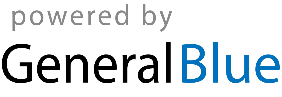 